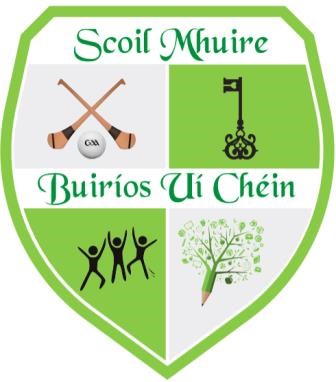 Recommended Reading List for 4th ClassIf you like books about FRIENDS or SCHOOL, try these …   	Stuart Little    	  	  	  	  	  	  	E. B. White   	Because of Winn Dixie (and other titles)    	  	  	Kate Di Camillo   	The Underneath   	  	  	  	  	  	  	Kathi Appelt   	Born to Run    	  	  	  	  	  	  	Michael Morpurgo   	Running Wild   	  	  	  	  	  	  	Michael Morpurgo   If you like A GOOD LAUGH, try these …   	Book Title    	  	  	  	  	  	  	Author   	Horrid Henry (Series)   	  	  	  	 	Francesca Simon   	Stink (Series)   	  	  	  	  	  	 	Megan MacDonald   	George’s Marvellous Medicine   	  	  	  	 	Roald Dahl   	The Twits     	  	  	  	  	  	 	Roald Dahl   	The Enormous Crocodile    	  	  	  	 	Roald Dahl   	Dirty Bertie (Series)   	  	  	  	  	  	David Roberts   	Big Nate (Series)    	  	  	  	  	  	Lincoln Peirce   	Tom Gates (Series)    	  	  	  	  	  	L. Pichon   	Alfie Green (Series)    	  	  	  	  	  	Joe O’Brien   	Diary of a Wimpy Kid (Series)   	  	  	  	  	Jeff Kinney   	The BFG   	  	  	  	  	  	  	  	Roald Dahl   	Granny (and other titles)    	  	  	  	  	Anthony Horowitz   	The Hundred Mile an Hour Dog (Series)    	  	  	Jeremy Strong   	Bill’s New Frock   	  	  	  	  	  	  	Anne Fine   	Little Darlings (Series)   	  	  	  	  	  	Sam Llewellyn   	Clover Twig and the Incredible Flying Cottage    	  	Kaye Umansky   	The Giggler Treatment (Series)    	  	  	  	Roddy Doyle   	The Boy Who Swam with Piranhas   	  	  	  	David Almond   	Captain Underpants (Series)   	  	  	  	  	Dav Pilkey   	Wayside School (Series)    	  	  	  	  	Louis Sachar   	Nelly the Monster Sitter (Series)    	  	  	  	Kes Gray   	Walter Speazlebud (Series)   	  	  	  	  	David Donohue   	You’re a Bad Man, Mr Gum! (Series)   	  	  	  	Andy Stanton   	Do Not Read This Book (Series)    	  	  	  	Pat Moon   	The Demon Dentist (and other titles)     	  	  	David Walliams   	Howl’s Moving Castle   	  	  	  	  	Diana Wynne Jones   	Snakes Elbows   	  	  	  	  	  	Deirdre Madden   	The Toilet of Doom (and other titles)     	  	Michael Lawrence   	The French Confection (Diamond Brothers Series)   	Anthony Horowitz   	Robe of Skulls (Series)   	  	  	  	  	  	Vivian French   	Skulduggery Pleasant (Series)   	  	  	  	  	Derek Landy   	A Series of Unfortunate Events (Series)    	  	  	Lemony Snicket   	The Evil Hairdo / The Poison Factory   	  	  	  	Oisin McGann   	The Children of Green Knowe (Series)    	  	  	Lucy M. Boston   	The Graveyard Book   	  	  	  	  	  	Neil Gaiman   	Coraline   	  	  	  	  	  	  	  	Neil Gaiman   If you like ADVENTURE, try these …   	Book Title    	  	  	  	  	  	  	Author   	The Island of Adventure (Adventure Series)     	  	Enid Blyton   	A Series of Unfortunate Events (Series)    	  	  	Lemony Snicket   	Beast Quest / Seaquest (Series)    	  	  	  	Adam Blade   	The Treasure Hunters (Series)     	  	  	  	James Patterson   	Iceman – Tom Crean   	  	  	  	  	  	Michael Smith   	The Wreck of the Zanzibar (and other titles)     	  	Michael Morpurgo   	Noah Barleywater Runs Away   	  	  	  	  	John Boyne   	The Underneath   	  	  	  	  	  	  	Kathi Appelt   	Truckers (Series)    	  	  	  	  	  	Terry Pratchett   	How to Train Your Dragon (Series)   	  	  	  	Cressida Cowell   	Phoenix (and other titles)    	  	  	  	  	S. F. Said   	The Invention of Hugo Cabret   	  	  	  	  	Brian Selznik   	Wonderstruck   	  	  	  	  	  	  	Brian Selznik   The Children of Green Knowe (Series)    	  	  	Lucy M. Boston   Harry Potter (Series)   	  	  	  	  	  	J. K. Rowling   	The Miraculous Journey of Edward Tulane   	  	  	Kate Di Camillo   	George’s Secret Key to the Universe (series)     	  	Lucy & Stephen Hawking  	Artemis Fowl (Series)   	  	  	  	  	  	Eoin Colfer   	Raven’s Gate (The Power of Five Series)   	  	  	Anthony Horowitz   	The Alchemyst (Nicholas Flamel Series)    	  	  	Michael Scott   	Percy Jackson and the Lightning Thief (Series)   	Rick Riordan   	The Spook’s Apprentice (Series)    	  	  	Joseph Delaney   	Mister Monday (Keys to the Kingdom Series)    	Garth Nix   	Stormbreaker (Alex Rider Series)    	  	  	Anthony Horowitz   	Tunnels (Series)     	  	  	  	  	Roderick Gordon   	Silverfin (The Young Bond Series)   	  	  	  	Charlie Higson   	The Edge Chronicles (Series)   	  	  	  	  	Paul Stewart   If you like MYSTERY / DETECTIVE stories, try these …   	Horrible Histories (Series)    	  	  	  	 	Terry Deary   If you like SPORT, try these …   	Book Title    	  	  	  	  	  	  	Author   	50 Soccer Skills   	  	  	  	  	  	  	Usborne   	Goal!    	  	  	  	  	  	  	  	Alan Durant   	Kick Off (Series)   	  	  	  	  	  	  	Dan Freedman   	The Big Football Frenzy     	  	  	  	  	Rob Childs   The Big Cup Collection Omnibus    	  	  	  	Rob Childs   The Big Football Treble     	  	  	  	  	Rob Childs   	Football Academy (Series)    	  	  	  	  	Tom Palmer   	Diary of a Rugby Champ    	  	  	  	  	Shamini Flint   	World Rugby Records   	  	  	  	  	  	Chris Hawkes   	Rugby Spirit    	  	  	  	  	  	  	Gerald Siggins   	Scrum!   	  	  	  	  	  	  	  	Tom Palmer   If you like POETRY, try these …   	Book Title    	  	  	  	  	  	  	Author   	Something Beginning with P   	  	  	  	  	O’Brien Press (Publisher)   	Runny Babbit (and other titles)    	  	  	  	Shel Silverstein   	The Puffin Book of Utterly Brilliant Poetry  	  	  	Brian Patten (editor)  	Revolting Rhymes    	  	  	  	  	  	Roald Dahl   	Love that Dog   	  	  	  	  	  	  	Sharon Creech   	Hate that Cat   	  	  	  	  	  	  	Sharon Creech   	The Mighty Slide (and other titles)   	  	  	  	Allan Ahlberg   	Read Me and Laugh   	  	  	  	  	  	Gaby Morgan (Editor)   	A Child’s Garden of Verses   	  	  	  	  	Robert Louis Stevenson  	The Truth about Parents    	  	  	  	  	MacMillan Children’s Books   	The Truth about Teachers    	  	  	  	  	MacMillan Children’s Books   If you like the CLASSICS, try these …   	Book Title    	  	  	  	  	  	  	Author   	Paddington Bear (Series)    	  	  	  	  	Michael Bond   	Winnie the Pooh (Series)    	  	  	  	  	A. A. Milne   	The Family from One-End Street    	  	  	  	Eve Garnett   	Pippi Longstocking    	  	  	  	  	  	Astrid Lindgrin   	The Secret Garden    	  	  	  	  	  	Frances Hodgson Burnett   	The Railway Children   	  	  	  	  	  	E. Nesbit   	Alice’s Adventures in Wonderland   	  	  	  	Lewis Carroll   	Lassie Come Home    	  	  	  	  	  	Eric Knight   	Kidnapped    	  	  	  	  	  	  	Robert Louis Stevenson  	Treasure Island   	  	  	  	  	  	  	Robert Louis Stevenson  Mary Poppins   	  	  	  	  	  	  	P. L. Travers   The Adventures of Tom Sawyer    	  	  	  	Mark Twain   Black Beauty   	  	  	  	  	  	  	Anna Sewell   Sherlock Holmes     	  	  	  	  	  	Sir Arthur Conan Doyl Book Title    	  	  	  	  	  	  Author   Diary of a Wimpy Kid (Series)   	  	  	  	  Jeff Kinney   Big Nate (Series)    	  	  	  	  	  Lincoln Peirce   Wonder   	  	  	  	  	  	  	  R. J. Palacio   The One and Only Ivan     	  	  	  	  Katherine Applegate  The Terrible Thing That Happened to Barnaby Brocket   John Boyne   The Underneath   	  	  	  	  	  	  Kathi Appelt   The Miraculous Journey of Edward Tulane   	  	  Kate Di Camillo   Wayside School (Series)    	  	  	  	  Louis Sachar   The Brilliant World of Tom Gates (Series)   	  	  Liz Pichon   Flour Babies    	  	  	  	  	  	  Ann Fine   Harry Potter (Series)   	  	  	  	  	  J. K. Rowling   Billy the Kid    	  	  	  	  	  	  If you like ANIMALS and HORSES, try these …   Michael Morpurgo   Book Title    	  	  	  	  	  	  Author   The Tiger Who Was a Roaring Success (and other titles)   Don Conroy   The Owl Who Was Afraid of the Dark (and other titles)   Jill Tomlinson   The Butterfly Lion    	  	  	  	  	  Michael Morpurgo   Puppy Patrol (Series)   	  	  	  	  	  Jenny Dale   Babe the Sheep-Pig (and other titles)     	  	  Dick King-Smith   Spy Dog (Series)     	  	  	  	  	  Andrew Cope   The One and Only Ivan     	  	  	  	  Katherine Applegate  The Amazing Story of Adolphus Tips (and other titles)   Michael Morpurgo   Kaspar Prince of Cats   	  	  	  	  	  Michael Morpurgo   The Last Wolf   	  	  	  	  	  	  Michael Morpurgo   An Elephant in the Garden   	  	  	  Michael Morpurgo   Toro! Toro!    	  	  	  	  	  Michael Morpurgo   Varjak Paw (Series)   	  	  	  	  S. F. Said   Charlotte’s Web   	  	  	  	  	  E. B. White   The Beasts of Clawstone Castle (and other titles)   The Beasts of Clawstone Castle (and other titles)   The Beasts of Clawstone Castle (and other titles)   Eva Ibbotson   Robe of Skulls (Series)   	  	  	  	    If you like MAGIC, try these …   Robe of Skulls (Series)   	  	  	  	    If you like MAGIC, try these …   Robe of Skulls (Series)   	  	  	  	    If you like MAGIC, try these …   Vivian French   	Book Title    	  	  	  	  	  	Book Title    	  	  	  	  	  	Book Title    	  	  	  	  	  Author   	The Witches    	  	  	  	  	  	The Witches    	  	  	  	  	  	The Witches    	  	  	  	  	  Roald Dahl   	Charlie and the Chocolate Factory   	  	  	Charlie and the Chocolate Factory   	  	  	Charlie and the Chocolate Factory   	  	  Roald Dahl   	George’s Marvellous Medicine   	  	  	  	George’s Marvellous Medicine   	  	  	  	George’s Marvellous Medicine   	  	  	  Roald Dahl   	The BFG   	  	  	  	  	  	  	The BFG   	  	  	  	  	  	  	The BFG   	  	  	  	  	  	  Roald Dahl   	Matilda   	  	  	  	  	  	  	Matilda   	  	  	  	  	  	  	Matilda   	  	  	  	  	  	  Roald Dahl   The Enchanted Wood (Magic Faraway Tree Series)   The Enchanted Wood (Magic Faraway Tree Series)   The Enchanted Wood (Magic Faraway Tree Series)   Enid Blyton   	The Wishing Chair (Series)   	  	  	  	The Wishing Chair (Series)   	  	  	  	The Wishing Chair (Series)   	  	  	  Enid Blyton   The Colossus Rises (Seven Wonders Series)     The Colossus Rises (Seven Wonders Series)     The Colossus Rises (Seven Wonders Series)     Peter Lerangis   The Terrible Thing That Happened to Barnaby    The Terrible Thing That Happened to Barnaby    The Terrible Thing That Happened to Barnaby    Brocket John Boyne  The Spiderwick Chronicles (Series)   Tony DiTerrlizzi   	Wild Born (Series)    	  	  Brandon Mull   	Tom’s Midnight Garden     	  Philippa Pearce   	A Wrinkle in Time (Series)    	  Madeleine L’Engle   	Howl’s Moving Castle   	  	  Diana Wynne Jones   	The Fire Thief (Series)   	  	  Terry Deary   	The Phantom Tollbooth     	  Norton Juster   	Skulduggery Pleasant (Series)   	  Derek Landy   	Percy Jackson (Series)   	  	  Rick Riordan   The Spook’s Apprentice (Series)    Joseph Delaney   	Harry Potter (Series)   	  	  J. K. Rowling   	Sabriel (Series)   	  	  	  Garth Nix   	Mister Monday (Series)   	  	  Garth Nix    If you like A GOOD SCARE, try these …   If you like A GOOD SCARE, try these …   Garth Nix    	Book Title    	  	  	  	  	Book Title    	  	  	  	  Author   	Goosebumps (Series)   	  	  	  	Goosebumps (Series)   	  	  	  R. L. Stine   	Scream Street (Series)   	  	  	  	Scream Street (Series)   	  	  	  Tommy Donbavand   	Book Title    	  	  	  	  	  Author   	Secret Seven (Series)   	  	  	  	  Enid Blyton   	Famous Five (Series)   	  	  	  	  Enid Blyton   	The Mystery of… (Series)    	  	  	  Enid Blyton   	Spy Dog (Series)     	  	  	  	  Andrew Cope   	The Pasta Detectives   	  	  	  	  Andreas Steinhöfel  	Who Could That be at this Hour? (Series)   	  Lemony Snicket   	The Sisters Grimm (Series)   	  	  	  Michael Buckley   	The Hardy Boys (Series)    	  	  	  Franklin W. Dixon   	Chasing Vermeer (Series)    	  	  	  Blue Balliet   The One That Got Away (Misfitz Mysteries Series)   Josh Lacey   	The Great Hamster Massacre   	  	  	  Katie Davies   	The London Eye Mystery    	  	  	  Siobhan Dowd   	The 39 Clues (Series)   	  	  	  	  Rick Riordan (and others)   	The Diamond of Drury Lane (Series)   	  	  Julia Golding   Percy Jackson and the Lightning Thief (Series)    Rick Riordan   	Inkworld (Series)    	  	  	  	  Cornelia Funke   	Lion Boy   	  	  	  	  	  	  Zizou Corder   The Thieves of Ostia (Roman Mysteries Series)   Caroline Lawrence   	Stormbreaker (Alex Rider Series)    	  	  Anthony Horowitz   	Silverfin (The Young Bond Series)   	  	  Charlie Higson   The Adventures of Sherlock Holmes  	   	    If you like HISTORY, try these …   Sir Arthur Conan Doyle   	Book Title    	  	  	  	  	  Author   	Children of the Famine (Series)    	  	  Marita Conlon-McKenna  The Amazing Story of Adolphus Tips (and other titles)   The Amazing Story of Adolphus Tips (and other titles)   Michael Morpurgo   	Alone on a Wide, Wide Sea   	  	  	  	  	Alone on a Wide, Wide Sea   	  	  	  	  Michael Morpurgo   	Arthur High King of Britain   	  	  	  	  	Arthur High King of Britain   	  	  	  	  Michael Morpurgo   	Once (Series)   	  	  	  	  	  	  	Once (Series)   	  	  	  	  	  	  Morris Gleitzman   	One Small Suitcase    	  	  	  	  	  	One Small Suitcase    	  	  	  	  	  Barry Turner   	Rosie’s Quest (Series)   	  	  	  	  	  	Rosie’s Quest (Series)   	  	  	  	  	  Ann Carroll   	Hitler’s Canary   	  	  	  	  	  	  	Hitler’s Canary   	  	  	  	  	  	  Sandi Toksvig   	The Thieves of Ostia (Roman Mysteries Series)   	  	The Thieves of Ostia (Roman Mysteries Series)   	  Caroline Lawrence   	Gladiator Boy (Series)   	  	  	  	 	 	Gladiator Boy (Series)   	  	  	  	 	 David Grimstone   